Профилактика экстремизма в области межэтнических и межконфессиональных отношений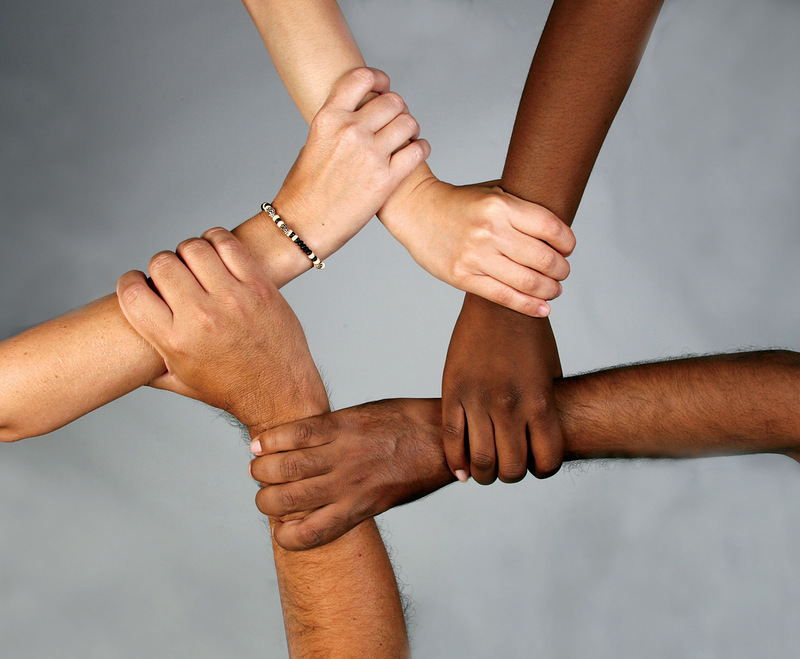 Понимание сущности экстремизма, особенностей межэтнических и межконфессиональных отношений в обществе необходимо для эффективной работы по раннему предупреждению возникновения любых проявлений экстремизма. Экстремизм несет в себе глобальную угрозу мирной жизни сообществ, ставит преграды на пути развития государства, подрывает устои внутренней и международной стабильности, поэтому во всем мире заметно вырос интерес к профилактике экстремизма, в первую очередь, в сфере межэтнических и межрелигиозных отношений.Россия многонациональное, многоконфессиональное государство и недооценивать, а тем более игнорировать проблемы обострения межнациональных, межэтнических и межрелигиозных отношений недопустимо и крайне опасно. Для успешной профилактики экстремизма органам государственной и муниципальной власти необходимо владеть знаниями, умениями и навыками в сфере регулирования межэтнических и межконфессиональных отношений и на основе комплексных знаний осуществлять грамотные действия, обеспечивающие в регионах страны в целом политическую стабильность и правопорядок.В России проблема экстремизма приобрела новое звучание в последние годы. Уровень опасности экстремизма в регионах возрос. По некоторым оценкам наблюдаются тенденции радикализации обществ, создающие благоприятную почву для экстремизма. В этой связи перед органами государственной власти стоит первоочередная задача особой важности - профилактики экстремизма.Особую опасность сегодня представляет формирование так называемой "идейной платформы" националистических сил в составе международных экстремистских и террористических организаций, нацеленных на идею административно-территориальных изменений в регионах, на потуги нарушения территориальной целостности России.Основными источниками экстремизма могут являться: смена ценностных оснований развития общества; отсутствие объединяющей идеологии; социальные проблемы, которые могут быть еще и усиленные экономическим кризисом; коррупция; снижение общего культурного уровня населения, многочисленные "фобии": русофобия, исламофобия и другие. Источниками экстремизма также могут явиться: социальное расслоение общества, духовная дезориентация населения, противоречия между религиями и конфессиями.Одним из современных инструментов разжигания этнической розни и совершения на ее основе преступлений, используемых экстремистами, является в частности Интернет. В экстремистской среде становится все более популярным применение видеороликов и использование социальных сетей. Преступники часто выкладывают в сеть Интернет видеоролики нападений на людей другой национальности. Таким способом экстремистские организации стремятся дестабилизировать обстановку в стране. Такая деятельность разжиганию межнациональной и межрелигиозной розни и должна пресекаться всеми методами и средствами.Особую опасность представляют международные экстремистские и террористические организации, преступная деятельность которых распространяется по разным регионам нашей страны. Молодежь наиболее восприимчивой к радикальным идеям в силу своей неопытности, и, порой, отсутствию воспитательного наставничества со стороны родителей и общества. Отмечены попытки расширения сферы влияния некоторых организаций, использующих псевдопатриотическую и националистическую риторику, путем прикрытия своей экстремистской деятельности под маской спортивных фанатов. Все это создает предпосылки к увеличению количественного состава националистических группировок и популяризации экстремистской идеологии. В последнее время вызывающими становятся попытки лидеров ряда объединений национал-радикальной направленности к организации несанкционированных массовых политизированных акций. Радикальные формы ислама, неоязычества, некоторых так называемых новых религиозных движений, также представляют серьезную угрозу общественной безопасности.Незаконная миграция вносит свою лепту в радикализацию обществ и представляет собой питательную среду для распространения экстремизма. Сегодня формируются условия для легализации лиц, причастных к деятельности международных экстремистских и террористических организаций, вербовки ими новых сторонников, насаждения среди населения религиозно-экстремистских взглядов.Экстремизм в молодежной среде - одна из острейших проблем современной России. В молодежной среде растет количество преступлений, повышается уровень насилия, в ней экстремизм становится все более организованным. По данным МВД РФ, сегодня в стране действуют около 150 экстремистских молодежных группировок, в деятельность которых вовлечены почти 10 тысяч человек.Экстремизм на религиозной почве - разжигание ненависти в сфере межрелигиозных и межконфессиональных отношений. Может проявляться в различных формах, например, радикализация (в средствах осуществления своих целей) фундаментализма, либо как крайняя форма радикальных идеологий (часто - каких-то маргинальных религиозных групп).Социальный экстремизм - преступления по мотивам социальной ненависти. Этнический экстремизм - на почве межэтнической розни. Экстремизм в сфере миграционных отношений - радикальные действия миграционных организаций и отдельных мигрантов в отношении местного населения и органов государственной и муниципальной власти или же местного населения в отношении мигрантов и другие формы экстремизма.Крайние проявления экстремизма возникают не сразу, они чаще всего бывают следствием латентных фаз экстремистской деятельности организаций и религиозных групп (формирование идеологии экстремизма, пропаганда идеологии экстремизма и др.), как правило, экстремистские настроения подогреваются длительным накоплением противоречий в обществе. В этой связи важное место в системе мер противодействия экстремизму отводится профилактике экстремизма.На региональном уровне федеральные законы Российской Федерации развиваются и уточняются применительно к местным условиям. К настоящему времени разработаны и действуют множество региональных нормативных правовых актов, регулирующих профилактику экстремизма в сфере межэтнических и межрелигиозных отношений.Вопросы профилактики экстремизма в сфере межэтнических и межрелигиозных отношений нашли отражение и в миграционном законодательстве. Принят целый ряд законов и подзаконных актов, которые можно отнести к правовым регулятивным механизмам профилактики экстремизма в среде мигрантов. Среди них особое значение имеют нормативные акты в отношении беженцев и вынужденных переселенцев, акты по иммиграционному контролю, акты, регулирующие въезд/выезд, проживание и пребывание иностранных граждан и лиц без гражданства и др.К числу основных механизмов профилактики экстремизма в сфере межэтнических и межрелигиозных отношений, относятся:
- концептуализация государственной политики. В концепциях обозначаются масштабные проблемы в обществе, излагаются взгляды высшего руководства на проводимую ими политику по решению этих проблем. Концептуальные положения являются руководством к действию для органов законодательной, исполнительной и судебной власти на всех уровнях. Посредством концепций осуществляется политическое управление общественными процессами. В настоящее время действует Концепция государственной национальной политики Российской Федерации, утвержденная Указом Президента Российской Федерации от 15.06.1996 N 909. В этом документе обозначены основные направления государственной политики, связанные с профилактикой экстремизма в сфере этнических отношений и в духовной сфере:- формирование и распространение идей духовного единства, дружбы народов, межнационального согласия, культивирование чувства российского патриотизма; распространение знаний об истории и культуре народов, населяющих Российскую Федерацию;- сохранение исторического наследия и дальнейшее развитие национальной самобытности и традиций взаимодействия славянских, тюркских, кавказских, финно-угорских, монгольских и других народов России в рамках евразийского национально-культурного пространства, создание в обществе атмосферы уважения к их культурным ценностям;- обеспечение оптимальных условий для сохранения и развития языков всех народов России, использования русского языка как общегосударственного;- укрепление и совершенствование национальной общеобразовательной школы как инструмента сохранения и развития культуры и языка каждого народа наряду с воспитанием уважения к культуре, истории, языку других народов России, мировым культурным ценностям;- учет взаимосвязи национальных обычаев, традиций и обрядов с религией, поддержка усилий религиозных организаций в миротворческой деятельности.Реализация прав и свобод граждан России различной этнической принадлежности может осуществляться на основе многовариантных форм национально-культурного самоопределения народов, в том числе одной из таких форм должна стать национально-культурная автономия, позволяющая гражданам Российской Федерации, принадлежащим к различным национальным общностям решать вопросы сохранения и развития своей самобытности, традиций, языка, культуры, образования.Важная роль в становлении и развитии национально-культурной автономии отводится органам местного самоуправления, которые призваны непосредственно выражать интересы жителей и способствовать более гибкому учету их национально-культурных запросов.В рамках национально-культурной автономии граждане Российской Федерации независимо от территории проживания реализуют свое право:- создавать самоуправляемые общественные образования в местах компактного проживания национальных и этнических групп;- формировать в рамках действующего законодательства ассоциации и другие общественные объединения, способствующие сохранению и развитию культуры, более полному участию национальных групп в общественно-политической жизни страны;- получать поддержку со стороны органов государственной власти;- обращаться через национально-культурные ассоциации и объединения в органы государственной власти, органы местного самоуправления и представлять свои национально-культурные интересы;- учреждать в установленном порядке всероссийские, региональные и местные средства массовой информации, получать и распространять в них информацию на родном языке;- принимать участие в создании и деятельности образовательных и научных организаций, учреждений культуры;- приобщаться к национальным культурным ценностям, содействовать сохранению и развитию народных промыслов и ремесел, приумножению исторического и культурного наследия своего народа;- участвовать в культурном сотрудничестве народов, этнических и религиозных общин, отправлять религиозные обряды;- устанавливать и поддерживать без какой-либо дискриминации свободные и мирные контакты через границы с гражданами других государств, с которыми они связаны историческими, национальными, религиозными и языковыми узами;- участвовать через своих полномочных представителей в деятельности международных неправительственных организаций.Органы государственной власти призваны оказывать содействие созданию правовой базы становления и функционирования различных форм национально-культурной автономии на федеральном, региональном и местном уровнях, решению проблем различных национальных общностей, в частности посредством предоставления гарантий национального равноправия, удовлетворения информационных, культурно-образовательных и иных гуманитарных потребностей и интересов граждан, связанных с их национальной принадлежностью.Ведущая роль в проведении любого вида государственной политики принадлежит институту государственной власти, деятельность которого можно рассматривать и в качестве основного механизма регулирования профилактики экстремизма.Заметную роль в регулировании межэтнических отношений играет институт общественных советов при органах государственной власти. В настоящее время сформированы и функционируют общественные советы при Президенте Российской Федерации (Совет по взаимодействию с религиозными объединениями), Правительстве Российской Федерации (Экспертно-консультативный совет Межведомственной рабочей группы по вопросам межнациональных отношений), при органах исполнительной власти на федеральном и региональном уровнях и при других органах государственной власти. В субъектах Российской Федерации созданы консультативные советы по межэтнических отношениям или взаимодействию с национально-культурными организациями. Общественные советы часто выступают в качестве действенного механизма профилактики проявлений этнополитического и религиозно-политического экстремизма, информируя органы государственной власти об этнической ситуации в стране, регионе, территории, разрабатывая рекомендации по профилактике проявлений экстремизма.Взаимодействие государства с общественными объединениями и организациями также может оказать позитивное влияние на развитие межэтнических и межрелигиозных отношений.Толерантность, как способность к установлению общности и мера к устранению экстремизмаПроблема межнациональных отношений и межэтнической толерантности в современной России относится к числу актуальных. Наиболее остро это проявляется в молодёжной среде. Общество должно хорошо понимать меру своей ответственности за проблемы воспитания населения в духе взаимного уважения и национальной терпимости, стремления к постижению истории, культуры и национальных особенностей народов, веками проживающих по соседству. Россия является одним из крупнейших многонациональных государств современного мира, объединившим разные национальности, обладающие своей неповторимой культурой.К сожалению, отмечается, что в последнее время в сознании молодых людей стали культивироваться не свойственные российскому обществу и культуре моральные ценности. Молодёжь оказалась под жестоким воздействием антисоциальных явлений (национализма, насилия, наркотиков, криминала, проституции, СПИДа и т.д.). Причинами подобной ситуации является, в том числе, и не достаточно эффективная и недостаточно широкая пропагандистская работа СМИ, падение уровня воспитания в семьях и учебных заведениях.Необходимо работать над формированием общественных, в том числе и межнациональных, отношений. Поэтому наиболее актуальным становится проведение тематических мероприятий, направленных на развитие национальных культур и народных традиций, совершенствование форм и методов работы с молодёжью по пропаганде этнических культур, принципов толерантности.Молодёжь во многом определяет вектор будущих преобразований российского общества. Поэтому наиболее актуальным становится работа по распространению идей толерантности среди молодежи, как наиболее активной социальной группой, призванной в дальнейшем устанавливать диалогические связи между разными народами, культурами.Молодежь занимает особое положение в обществе в силу того, что она обладает высоким уровнем профессиональной и личностной культуры, готово практически участвовать в процессе преобразования России, выступать реальным партнером государственных органов, законодательной и исполнительной власти всех уровней в решении задач социального, воспитательного и иного характера.Государство, со своей стороны, открыто заявляет о своей позиции по отношению к молодёжи, необходимости использования её высокого потенциала, который в настоящее время реализуется не в полной мере. Существуют и работают программы поддержки молодежи в образовательных учреждениях по профилактике негативных явлений, нейтрализации асоциального и аддитивного поведения молодёжи, для выражения активной гражданской позиции в развитии системы духовно-нравственного воспитания. Эта работа должна нарастать по активности и своей результативности.Важно осознать, что проблема межнациональных отношений и национальных меньшинств чрезвычайно сложна, её решение требует мобилизации всего государственного аппарата, системы школьного и высшего образования, институтов гражданского общества. А организации молодёжной школы толерантности явится важным шагом в создании и апробации модели межкультурного взаимодействия молодёжи, в процессе формирования гражданского общества, воспитания молодёжи в духе уважения к культурам разных нардов, что создаст фундамент для формирования социально активной молодёжи, увеличит ее гражданскую активность.Изначально термин «толерантность» означает терпимость и принятие чего-то или кого-то. Толерантность или терпимость, стремление и способность к установлению и поддержанию общности с людьми, которые отличаются в некотором отношении от превалирующего типа или не придерживаются общепринятых мнений. Толерантность – трудное и редкое достижение по той простой причине, что фундаментом сообщества является родовое сознание. Люди в основном объединяются в одной общности с теми, кто принадлежит к той же этнической группе. В сущности, общность языка и чувство этнической близости на всем протяжении человеческой истории выступают в качестве оснований сообщества. В то же время многие склонны враждебно или со страхом относиться к «другим» - тем, кто от них самих отличается. Различие может иметь место на любом уровне биологической, культурной или политической реальности.Воспитание толерантности напрямую связано с разрешением проблем экстремизма, нацизма, религиозных конфликтов. Строительство гражданского общества обусловило на индивидуальном и социальном уровнях рост осознания как у отдельных людей, так и у социальных групп, понимания своего места в окружающем мире, прежде всего в системе социально-экономических, этнических, культурных и межконфессиональных отношений. Процесс подобного осознания всегда осуществляется через сопоставление ценностей и целей отдельного человека или конкретной социальной группы с целями и ценностями иных людей, иных социальных и этнических групп, иных культур, конфессий и вероисповеданий. Этот процесс может сопровождаться усилением проявлений в массовом сознании различных предрассудков и страхов: ксенофобии как реакции на встречу с чужим человеком или культурой, этнофобии, кавказофобии и антисемитизма, мигрантофобии, национализму, дискриминации и нетерпимости. Тем самым, в условиях роста социального разнообразия российского общества существует опасная тенденция нарастания межэтнической, межконфессиальной, социально-экономической, межпоколенческой и политической нетерпимости.Указанные формы нетерпимости нередко используются экстремистскими движениями, разжигающими ненависть, национальную рознь и социальные конфликты в обществе. Для экстремистов часто оказывается достаточным, что человек - иной, непохожий, думающий по-другому, смотрящий по-другому, верящий по-другому, любящий иное.На государственном уровне социально-экономическое развитие страны во многом зависит от успешного формирования культуры переговоров, искусства поиска компромиссов, продуктивной конкуренции между различными финансово-промышленными группами, сферами малого и среднего бизнеса в условиях модернизации экономики России. В сфере экономики с особой отчетливостью проявляется прагматическая функция толерантности как социальной нормы, определяющей баланс интересов конкурирующих сторон. Например, в процессе переговоров любые проявления интолерантности или просто неготовности к толерантности ведут к неуспеху. Тем самым, анализ влияния роли культуры переговоров как проявления социальных норм толерантности на экономику в России требуется не только для повышения терпимости друг к другу разных слоев общества и выработки социальной стратегии противодействия экстремизму, но и для качественного роста эффективности современной экономики.Проблема толерантности в молодежной среде одна из наиболее ярчайших, так как, например, начиная учиться в учебных заведениях, тем более в университетах, люди начинают сталкиваться с большим количеством иностранных людей с другой верой, культурой, внешностью и взглядами на жизнь. Поэтому объяснять ребёнку, молодому человеку то, что в мире много людей, все они разные, но при этом имеют равные права на существование нужно с раннего детства.Наилучший способ установления толерантных отношений – совместная деятельность. В этом смысле строительные и спасательные отряды, творческие объединения способны сделать гораздо больше, чем информационно-просветительская деятельность. В молодежной среде развивать толерантность необходимо совместной работой, причем, желательно не соревновательной, а коллективной.Чтобы способствовать формированию толерантного сознания и препятствовать распространению экстремизма и насилия необходимо, прежде всего, формировать у людей уважение к разнообразию различных мировых культур, цивилизаций и народов, готовность к пониманию и сотрудничеству с людьми, различающиеся по внешности, языку, убеждениям, отражать разнообразие идей в обществе. В первую очередь это, конечно, задача СМИ, не меньшую роль играет здесь и воспитательная работа и в семье и в учебных заведениях.Прививать толерантность необходимо как можно раньше, но вряд ли здесь приходится говорить о школьном возрасте, когда такие понятия детям зачастую просто неинтересны и непонятны. Согласно психологическим исследованиям, для формирования социокультурной толерантности как морального качества личности, оптимальным возрастным периодом является юношеский.Необходимо признать, что наиболее прогрессивной, организованной, интеллектуально и творчески развитой частью молодёжи является студенчество. Учащаяся молодёжь во многом определяет вектор будущих преобразований российского общества. Толерантность для студента подразумевает отношения внутри студенческой среды и, конечно, вне её. Контролировать эти отношения довольно сложно, поскольку они зависят от личной культуры каждого. Необходимо не только пропагандировать идею толерантного отношения, но и поднимать общий уровень культурного развития студентов. Решить эти вопросы под силу студенческому самоуправлению. К своим сверстникам студенты прислушаются быстрее, чем к представителям старшего поколения.Ведение разъяснительной работы среди населения, и особенно, молодежи, о деятельности традиционных конфессий и создание всесторонней межконфессиональной системы толерантности и межрелигиозного диалога должны быть приоритетным направлением, необходимым условием для укрепления единства среди народа разной национальности и разного вероисповедания. Включение традиционных конфессий в деле профилактики экстремизма создает условия для взаимодействия различных конфессий и повышения их образовательного уровня.Многонациональное устройство России, безусловно, вызывает сложность в знании и понимании всего многообразия культур ее этносов, что так же порой способствует проявлениям нетерпимости. Поэтому необходимой является реализация предложений о разработке и внедрении в образование изучение системных знаний о национальных и религиозных процессах в нашей стране и их отражениях в общественном сознании и устройстве. Следует повышать межкультурную коммуникацию и компетентность, позволяющих человеку успешно контактировать с представителями любой культуры.Вместе с тем в профилактике молодежного экстремизма следует более широко использовать возможности СМИ. Основные направления в этой области видятся в следующем: приоритет взвешенного и ответственного подхода к освещению явлений, связанных с расовыми и этническими аспектами, для исключения искаженной информации, не продуцирования негативных стереотипов; ориентация СМИ на пропаганду правопослушного образа жизни, культуры здоровых межэтнических отношений, установок толерантного сознания, способствование ведению диалога между различными группами населения; дискредитация экстремистских организаций, их лидеров и покровительствующих им лиц; использование информационной системы для создания ситуации дезорганизации в экстремистских структурах; подготавливаемые (или поддерживаемые) соответствующими государственными органами программы, репортажи, сообщения с целью доведения до сведения граждан информации о негативной деятельности экстремистских групп рассматриваемой направленности, о том вреде, который причиняется ими разнообразным составляющим национальной безопасности; непрерывное взаимодействие по вышеуказанным направлениям со специалистами в области межэтнических и межконфессиональных проблем.Можно выделить некоторые меры противодействия молодежному экстремизму:
1. Наряду с уголовно-правовыми и иными запрещающими средствами следует разработать систему других криминологических мер по противодействию молодежному экстремизму. Тем более что молодежь требует к себе особого взвешенного подхода, сочетающего в себе культурные, воспитательные и иные меры противодействия экстремизма. В связи с тем, что молодежь составляет наиболее активную, в том числе в политическом отношении, часть населения, следует более активно во всех субъектах организовывать деятельность молодежных объединений с учетом исторических и культурных особенностей региона, духовно-патриотических и военно-патриотических движений.
2. Необходимо усилить взаимодействие с официальными религиозными конфессиями (православием, католицизмом, мусульманством, буддизмом, иудаизмом и др.) по следующим направлениям: в части постоянного осуждения не только актов насилия (особенно терроризма), но даже угрозы их совершения; усилить совместный контроль за деятельностью отдельных представителей всех религиозных конфессий, отклоняющихся от общепринятых догматов в сторону возбуждения, разжигания или распространения национальной и религиозной вражды и розни; совместно в средствах массовой информации в образовательных учреждениях, в сети Интернет, организовать целенаправленное формирование отрицательного отношения к экстремистским идеям и материалам, обоснованную и конструктивную критику экстремистских идей и пр. В этом случае официальные традиционные конфессии будут задействованы в качестве субъектов противодействия молодежному экстремизму.
3. Органам местного самоуправления совместно общественными, этническими и религиозными общинами следует более активно использовать позитивный потенциал этнических обычаев, традиций, в том числе путем организации общественных мероприятий, посвященных культуре разнообразных этносов.О мерах по профилактике и противодействию национально-политическому экстремизмуЭкстремизм во всех его проявлениях выступает одной их основных проблем, дестабилизирующих устойчивое развитие любого современного общества, в том числе и российского. На практике экстремизм проявляется преимущественно в сфере политических, национальных, конфессиональных, общественных отношений.Органами государственной власти ведется разнообразная работа по предотвращению проявлений политического и религиозного экстремизма в молодежной среде как на федеральном уровне, так и на уровне субъектов Федерации, в том числе в сфере законодательства, в создании специальных комиссий и рабочих групп, разработке планов и стратегий, организации тематических мероприятий и т.п.Национальный и политический экстремизм является опаснейшим явлением, направленный на угрозу государственной власти и системы государственного управления, разрушению, разжиганию нетерпимости, игнорирующим общественные интересы, выражающим притязания на власть в обществе незаконными и противоречащими нормам морали и общественного поведения методами. Этнонациональный и политический экстремизм на современном этапе является самой серьезной угрозой для общественно-политической стабильности России в целом, вызовом со стороны деструктивных сил как внутри страны, так и из-за рубежа.Важной объективной причиной возникновения этнонационального и политического экстремизма являются разнообразные межнациональные (этнополитические) конфликты. Конфликтам такого рода сопутствуют противоречия социально-экономического, территориального, демографического и иного характера. «Во многом благодатной почвой для деятельности экстремистски настроенных лиц является рост националистических настроений в обществе, которому способствуют активные миграционные процессы. В такой ситуации любое преступление, любой конфликт на бытовой почве может спровоцировать как мирные протестные акции, так и массовые драки», — сказал в Совете Федерации глава МВД РФ Владимир Колокольцев.Этнополитические конфликты начинаются, как правило, с изменения сложившейся социально-политической ситуации, затронувшего интересы различных слоев и групп населения, политических партий, общественных движений и объединений, выступающих с определенными требованиями в качестве субъектов политического процесса. Особенность таких конфликтов состоит в том, что степень их урегулированности слабо зависит от рациональных действий по использованию институтов власти и преобразованию характера их деятельности, а также использованию всевозможных техник примирения. Причина устойчивости подобных конфликтов кроется в эмоцианально-чувственной сфере, в отношении к людям другой национальности.Этнонациональный и политический экстремизм проявляется как на уровне политических институтов (национальных движений), так и на межличностном бытовом уровне. На данном уровне формируются разнообразные степени враждебности, недоброжелательства, провоцируются стихийные мятежи и выступления, совершаются террористические акты.Национальные и политические движения представляют собой сложную структуру, куда входит ряд компонентов, от содержания которых зависят реализация национальной общностью своих задач и целей в области государственный власти. Особое значение имеет национальная идеология, в которой формулируются основные цели и задачи национального движения. Национальная идеология выступает идейной и духовной основой массовой национальной идентификации, то есть осознания широкими слоями населения своей приобщенности к данной национальной группе, понимания людьми уникальности и непреходящего значения разделяемых ими групповых норм и ценностей для собственной жизнедеятельности. Характер идеологических целей национальных движений, как правило, зависит от уровня массового национального самосознания. На формирование национального самосознания большое влияние оказывают религиозные воззрения как фактор складывания народного менталитета, связанного с историей становления и развития данной общности.В формировании национального, политического и религиозного экстремизма особая роль принадлежит национальным, политическим и религиозным элитам, играющим главную роль в формировании политического облика. Идеологические вожди, как правило, всегда прикрываются «национальным интересом». Они формулируют национальные интересы, лежащие в основе повседневной деятельности этих политических и религиозных сил.Наибольшую актуальность приобрели на современном этапе вопросы, связанные с влиянием внешнего фактора на процессы распространения экстремизма в России. Идеология экстремизма и терроризма подвергает, разрушает наши традиционные нравственные ценности, общественный уклад, историю. Не секрет, что государства Востока и Запада имеют свои геополитические и геостратегические интересы в Кавказско-Каспийском регионе, и поэтому они пытаются дестабилизировать обстановку играя на национальных чувствах народа. Несомненно, борьба за доступ к нефтяным и газовым ресурсам угрожает безопасности не только России и многих государств Евразии.Религиозно-политический экстремизм — это религиозно мотивированная или прикрытая религиозными положениями деятельность, направленная на насильственное изменение государственного строя или насильственный захват власти, нарушение суверенитета и территориальной целостности государства, а также возбуждение религиозной вражды и ненависти.По мнению специалистов, религиозно-политический экстремизм отвергает возможность переговоров и компромиссов. Последователи религиозно-политического экстремизма отличаются крайней нетерпимостью по отношению ко всем, кто не разделяет их политические взгляды, включая единоверцев. Для них не существует никаких «правил политической игры», границ дозволенного и недозволенного.Огромное значение в борьбе с национально-политическим и религиозным экстремизмом имеет система организации идеологической работы. Необходимо разработать методы и формы идеологической работы и вести активную пропагандистскую работу среди молодежи и населения. Необходимо озаботиться поиском тех базовых идей и ценностей, которые будут объединять людей как сограждан и соотечественников и которые должны стать базовыми элементами общественной солидарности в противодействии идеям религиозной и идеологической нетерпимости, исповедуемым сторонниками и носителями крайних взглядов и идей, идеологами терроризма и экстремизма.Об особенностях проявления этнического экстремизма и меры противодействияЭтнический экстремизм — один из самых распространенных сегодня видов экстремизма в ХХI в. Этнический национализм обладает большой властью и непредсказуемостью и экстремизм на этой почве превратился в реальную проблему. В основе этнического экстремизма лежит противоречие между признанием естественного права народов самим определять свою судьбу и принципом национального единства и территориальной целостности государства.Этнический экстремизм проявляется в дестабилизированных регионах со сложными межнациональными отношениями, в основном на фоне социально-экономического кризиса. Этническому экстремизму подвержены группы, объединенные общими внешними и внутренними психологическими чертами — род и племя, народность и нация. Этнический экстремизм оказывает определенное влияние на политическую жизнь, стремясь отстоять и расширить права этноса, так как считает свою этнонацию высшей ценностью. Адепты этнического экстремизма выступают с позиций защиты и поддержки интересов и прав одной нации, открыто и вызывающе попирают права других народов. Их идеология связана с воинствующим национализмом и шовинизмом, политика основана на этническом насилии в той или иной форме. Этнонационализм отрицает приоритет общечеловеческих ценностей, считая свою этнонацию высшей ценностью, при этом стремится и расширить права этноса в политической и иных сферах жизни.Экстремисты, насилием утверждая этничность, намеренно привлекают к себе внимание государственных структур, предстают в роли жертвы, что еще больше усиливает общественный интерес и в ряде случаев обеспечивает финансы и поддержку. Пока осуществляется насилие, идея жива, а идентичность и наличие этнических различий используются как средство для достижения своей цели. Конечной целью этноэкстремистов является создание государственного образования, в котором они могут претендовать на политическую власть.Этнический экстремизм в современности затрагивает проблемы национальной безопасности: возбуждения расовой, национальной или религиозной розни, связанной с насилием или призывами к насилию; унижение национального достоинства по мотивам ненависти в отношении какой-либо социальной группы. Основой или причиной этнического экстремизма может быть пропаганда исключительности, превосходства по признаку их отношения к религии, социальной, расовой, национальной или языковой принадлежности. Публичное демонстрирование националистской атрибутики или символики чаще встречается в городах, где наблюдается высокая безработица, распространение специфических идей, способствующих дестабилизации обстановки в обществе.Сложность причин, порождающих экстремизм и определяющих его устойчивость в обществе, а также масштабность связанных с ним угроз для государства и общества, предполагают необходимость выработки задач для государственных программ противодействия политическому и этническому экстремизму. Такие действия должны служить базой для совершенствования законодательства в указанной сфере, проведения организационно-политических мероприятий; для широкой культурно-просветительской работы, направленной, прежде всего, на формирование общественного мнения как основного фактора противодействия экстремизму. В Концепции национальной безопасности России противодействие экстремизму отнесено к ее национальным интересам. В целях реализации указанной Концепции за последние годы предпринят целый ряд конкретных мер правового характера.С этническим экстремизмом должны бороться и общество и государство. Эти Методы борьбы могут быть различными. Государство должно устранить социально-экономические и политические условия, способствующие возникновению экстремизма, и пресекать противозаконную деятельность экстремистов, а общество должно и может бороться при помощи гражданских институтов, СМИ и т. п.Национально-этнический экстремизм, по сути, является разновидностью политического экстремизма. Как пример - одной из форм национально-этнического экстремизма можно назвать антисемитизм, который заключается во враждебной пропаганде и действиях в отношении представителей, в частности, еврейской национальности или еврейского народа и их культуры в целом. В современных условиях антисемитизм стал идеологией и практикой различных политических сил в обществе, включая экстремистские организации националистического и фашистского толка. Но, нужно отметить, в целом же за последнее десятилетие службы изучения общественного мнения фиксируют снижение антисемитских настроений в обществе.Но последние годы активизируются иные националистические движения, позволяющие констатировать, что масштабы экстремистских проявлений на почве межэтнических отношений в целом увеличиваются. В ряде регионов страны национальный и особенно религиозный факторы активно используются деструктивными группировками в своих целях. Этнические конфликты, усугубленные элементами межконфессионального противостояния, приводят к многочисленным человеческим жертвам, разрушают экономическую и социальную инфраструктуру регионов, ставших ареной проявлений этнического экстремизма, порождают серьезнейшую проблему по обустройству вынужденных переселенцев. Кроме того, проявления национально-этнического экстремизма подрывают авторитет органов государственной власти всех уровней среди представителей различных этнических групп. Названные факторы способствуют ослаблению российской государственности в целом, возникновению и усилению в отдельных субъектах Российской Федерации сепаратистских настроений, что, в свою очередь, создает благоприятные возможности для экстремистов.Еще одной формой национально-этнического экстремизма является расизм. Данный вид национально-этнического экстремизма, на первый взгляд, нетипичен для России. Однако расизм может существовать и в обществах, между гражданами которого нет особых расовых различий. Экстремисты придают расовый смысл даже небольшим внешним различиям.Ограничению проявлений экстремизма различного толка, в том числе и национально-этнического, безусловно, должна способствовать общая стабилизация политической системы, которая предполагает полное исключение любых проявлений экстремистской деятельности. Организационными мерами, способствующими снижению экстремизма в современном обществе, может быть дискредитация идеологии экстремистски настроенных групп, их организационное ослабление, создание условий, как меры противодействия, для постепенной трансформации радикальных движений в более умеренные, реформистские. В сфере идеологии и массовых коммуникаций национально-этническому экстремизму необходимо противопоставить совокупность мер, направленных на создание позитивного идеологического климата, недопущение тиражирования экстремистских взглядов и идеологий, образование, а также просвещение и воспитание населения, особенно молодежи, с акцентом на культурное многообразие и духовное единство населения федеративного многонационального государства.Источник: https://arbat.mos.ru/countering-extremism/prevention-of-extremism-in-the-field-of-interethnic-and-interfaith-relations/ 